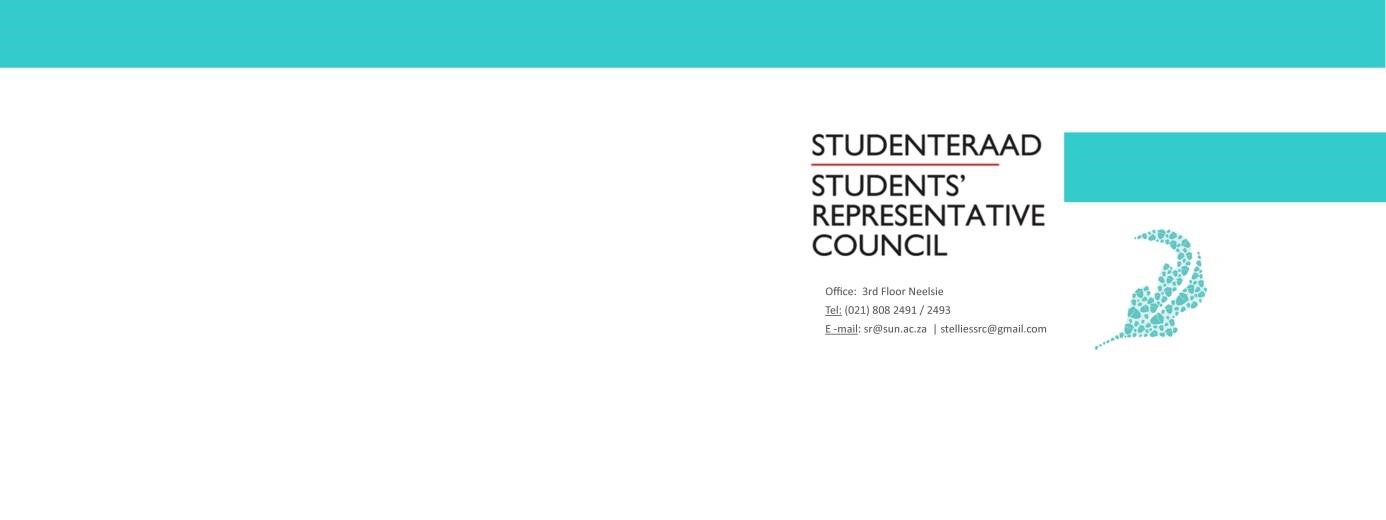 Meeting MinutesExtra Ordinary Students’ Representative Council Meeting Date: 20 March 2020Time: 16:00-18:00 Venue: Microsoft TeamsWelcoming 	 	 	 	 	 	 	 	WamaAttendance 	 	 	 	 	 	 	 	FadeelahPresentTembakazi SwaartbooiNtsako MtileniIngrid HeydenriechMichael BurkeXola NjengeleYanga KevaSifiso ZunguLewis MbokoFadeelah WilliamsWama NgomaChloe KriegerBrandon MurrayJeff NgobeniEric Le RouxShilele BopapePhilip Visage Grace MngadiAbsent without Apologies:Lwazi PhakadeJohnathon StokesTebogo NdabaSetting of the Agenda   	 	 	 	 	 	FadeelahVotingCode of ConductAprrovedCovid 19Clean Campaign
Brandon comments on student care that is being run for SRC, Form was created to students that are in residence, which elaborate what does student needs from SRC during this process, summarised results will be send to clean campaign so that they can have more improved methods for how to approach this campaign for students. Lewis raises a point that SRC should reach out to people who are making hand sanitizers at Tygerberg due to shortage of supplied from people that sanitizers have been brought from, this included institutional level because of the crisis in the country, instate of focusing on buying we should look at the students that are making hand sanitizers. Fadeelah supports the idea of getting sanitizers from Tygerberg. Brandon will communicate with responsible person from Tygerberg to find out the formula which they are using to make hand sanitizers at Tygerberg. Ingrid comments that we need to find out how much of the hand sanitizers are needed by students who are still in residence, also increasing visibility by making posters for her side.  Jeff comment that by buying hand sanitizers does not solve problem, is the matter of providing for those who cannot afford, he recommends that Brandon uses money from the budget to buy hand sanitizers for students that cannot afford them since they are less than 1000 of them that are still on campus. Brandon responds that IT department from Neelsie that is assisting in funding this Campaign buy funding hand sanitors that are about 5000 hand sanitors, which will also include other computer usage areas, therefore assistance is needed to monitor the distribution of this packages. Lewis adds that using soap in case of hand sanitors can also work if we don’t get enough hand sanitors. Brandon responds that the person that is helping us is focusing on students that have access to the computer areas, we want to give them hand sanitors not liquified soaps due to exposure to damaging computers, and soaps are not long team solution.  Wama concludes that Brandon will be in communication with Ntsako to find out about making of hand sanitors from Tygerberg campus, also work on visibility to see if we can get hand sanitors and also getting the number of people who needs our services. Chloe will be in contact with campus heath so that there’s no clashes regarding the planning. Sub CommitteesFeedback from sub-committees are given, Lewis gives feedback that he is setting on student affairs and IT sub-committee as well as the institutional committee for business continuity (ICBC) is with the rectorate and senior directors which meet every second day due to division of work in every sub-committee and report back. The decision that was currently made was that lectures has been cancelled and will resume from the 30th of March 2020 and will be online classes, now different sub-committee are trying to make sure that this can be sustainable and everyone can be included, buy communicating with mobile service providers so that  some people who will be home can have access to sunlearn and other study material for free, which is what ICBC is currently working on and also IT is making sure that lectures are highly trained to make adequate online uploading of lectures. Student affairs dealing with residence how will they work, which is a lot of work. Further suggests that available SRC members should avail themselves so that they can be more informed of current decisions and discussions. Xola gives feedback on business sub-committee of the online learning and teaching, they trying to figure out what has been working and what won’t work also solidifying the base to enhance learning and teaching online. It has been divided into three parts, the first part was to identify that will be using sunlearn, second was lecturer support and other few other supports that lectures need to go the training and engagement that are available to support the lectures and also proving them lecturers with guides how to use sunlearn for effectiveness. Thirdly student support looking at student needs that students have to receive communication on time. Also ensured that each faculty committee needs to write memorandum as to highlighting faculty specific queries or concerns and all documents where received on Monday/Tuesday and sent to Dr Antoinette van der Merwe sent to all other facilities. Sifiso asks what are the plans for those students who do not have laptops to work at home specially those who are on NSFAS, since university is closed they won’t have access to university facilities?Fadeelah asks if there is any feedback on contact teaching from certain faculties? Xola answers by stating that they are few things that are in communication such that is either student stayed in res or have left, most student who don’t have access to those things are properly still around campus, because surely 90% they didn’t have money to travel back home, since Lewis highlighted earlier that sunlearn will be free on Vodacom and other networks, but IT still in communication on which computer areas that will be available for student access. Lewis added that people will have access to facilities on campuses and there are people who are home and have access to internet, negotiations are being made with services providers, even if someone does not have a laptop they can also work on their mobile devices, IT is making everything accessible to all mobile devises, through all of this all things are being taken in considerations, such as transport fees ICBC has taken all measures into consideration.  Grace asks regarding interactive such as livestream where lecture can interact with student during lecturing is that happening? If not is that changing to downloading system or email inaction between lectures and students? Secondly according to the email about residence that was sent out to all students that stated that once you move out of the residence you can’t be allowed in until we are told so, so number of students might have moved out, such as NSFAS that moved out who are in Western Cape areas is there by any chance that they can move back into residences and on campus?.Xola answers by stating that no one must expect anything to remain the same, students must not expect 50 minutes recorded lectures, because they must be accessible on mobile devises, to data lite usage as possible not too heavy on the data. Live interactive will be kept to minimum, however lectures will communicate with their students. As for library data base will be made available if not communication will be available for assistance and anything that is faculty based will be communicated through faculties. Ingrid adds by stating that resistance can change at any point and communication was made clear that once you move out, you won’t be allowed to came back.   Wama recommends that we all engage with Xola and Lewis and capitalise on the sub-committee that we are part of and please help out where you can if you are around. Budget Presentation							BrandonBrandon gives gratitude’s to every SRC member who was available to meet with him and discuss the budgets. Few members noticed that it was not necessary for them to meet with him, in that case they must not be disappointed when they receive their budget, if they do they must take it to relevant channels. Budget finalizations are busy being finalized, since financial information was only received yesterday so I’m making sure that everything is in line with it and that everyone budget is fair to help them perform the vision of each portfolio which aliens with vision of SRC.   Wama asks by when can we expect finalized budgets from you?Brandon answers by stating that they will be sent through latest tomorrow. General PointsFadeelah encourages the present SRC Members in their own capacity and her fellow executive SRC Members to really consider the way in which external and public communications as well as meetings and projects will work in the current circumstances and the future. Fadeelah Pledges to discuss with both the executive body and the communications officer the matter of the structure of future SRC meetings and the SRC’s constitutional duties.Next Meeting   	 	 	 	 	 			FadeelahNot determinedClosing 	 	 	 	 	 	 			 Wama